Smlouva na dodání informačního systému a poskytnutí souvisejících služebNÁRODNÍ ÚSTAV DUŠEVNÍHO ZDRAVÍ, příspěvková organizaceIČO: 00023752se sídlem Topolová 748, 250 67 Klecanyzastoupena prof. MUDr. Cyrilem Höschlem, DrSc. FRCPsych, ředitelemdále jen „Objednatel“ na straně jednéaDERS Group s.r.o.IČO: 27513149se sídlem Řehořova 932/27, Žižkov, 130 00 Prahazastoupena ing. Janem Machem, jednatelemdále jen „Poskytovatel“ na straně druhéuzavřeli dnešního tuto smlouvu jako smíšenou smlouvu kupní v souladu s ustanovením §2079 a následujícími a smlouvu licenční v souladu s ustanovením §2358 a následujícími zákona č. 89/2012 Sb., občanského zákoníku.PreambuleObjednatel provedl v souladu se zákonem č. 134/2016 Sb., o zadávání veřejných zakázek, ve znění pozdějších předpisů (dále jen „ZZVZ“) veřejnou zakázku s názvem „IS NUDZ pro vnitřní hodnocení“, a to v otevřeném řízení. Zadavatel je příjemcem dotace z Operačního programu Výzkum, vývoj a vzdělávání, Projekt Rozvoj kapacit pro výzkum a vývoj v NUDZ, registrační číslo CZ.02.2.69/0.0/0.0/16_028/0006222. Poskytovatel je osobou v rámci své podnikatelské činnosti oprávněnou a schopnou zajistit dodání IS NUDZ pro vnitřní hodnocení a poskytnout související služby dle této smlouvy, a to za splnění všech podmínek dle této smlouvy. Tato smlouva je uzavřena na základě výsledků zadávacího řízení a upravuje veškeré smluvní podmínky mezi Objednatelem a Poskytovatelem.I.  Předmět smlouvyPoskytovatel se touto smlouvou zavazuje:dodat do sídla Objednatele informační systémy s příslušenstvím a s následujícími funkcionalitami:nástroj „základních registrů VaV“ včetně funkcionality „doplnění manuálních vstupů“ a „validace správnosti dat“;	nástroj pro projektové řízení;nástroje pro podporu HRS4R a hodnocení vědecko-výzkumných zaměstnanců;(dále jen jako „Informační systémy“)provést modernizaci následujících informačních systémů, které jsou ke dni podpisu této smlouvy již ve vlastnictví Objednatele:systému pro komplexní správu životního cyklu portfolia projektů a grantů včetně finančního čerpání;systému pro evidenci publikačních výstupů se samočinným přenosem výsledků do RIV IS VaVaI o nové funkcionality;systému mzdové a personální agendy;(dále jen jako „Modernizované systémy“)popřípadě dodat Objednateli tyto Modernizované systémy jako zcela nové;	poskytnout Objednateli záruku za jakost na všechny části představující Předmět plnění, a to v délce pěti (5) let ode dne předání Informačních systémů a Modernizovaných systémů Objednateli;zajišťovat průběžný kompletní a úplný servis Informačních systémů a Modernizovaných systémů v rozsahu dle čl. III. odst. 7 této smlouvy, a to po dobu následujících pěti (5) let ode dne jejich předání;zajišťovat průběžný kompletní a úplný pozáruční servis Informačních systémů a Modernizovaných systémů v rozsahu dle čl. III. odst. 7 této smlouvy, a to po dobu následujících pěti (5) let ode dne skončení záruční doby dle písm. d) tohoto odstavce, a to pokud bude k poskytování takového pozáručního servisu vyzván v souladu s touto smlouvou;zajišťovat upgrade Informačních systémů a Modernizovaných systémů v souladu s čl. III odst. 3 této smlouvy;poskytnout Objednateli možnost využití až 50 hodin za účelem  provedení individuálních úprav a vylepšení funkcionalit Informačních systémů nebo Modernizovaných systémů, a to dle požadavků Objednatele v souladu s čl. III odst. 8 této smlouvy;poskytnout Objednateli licence specifikované v čl. IX. této smlouvy;na vyžádání Objednatele poskytnout Objednateli nejpozději ve lhůtě 30 (třiceti) dnů data uložená v Informačních systémech a Modernizovaných systémech, a to ve strojově čitelném formátu a poskytnout veškerou potřebnou součinnost k tomu, aby mohl Objednatel s takovými daty dále nakládat a pracovat, včetně jejich případného přenesení do alternativního informačního systému; tato povinnost trvá po celou dobu trvání této smlouvy a dále 1 (jeden) rok po jejím skončení;poskytovat Objednateli další služby uvedené v této Smlouvě, včetně jejích příloh.Přesný popis požadavků na dodávku Informačních systémů, modernizaci, popř. dodání nových Modernizovaných systémů a na provedení dalších souvisejících služeb je specifikován dále v této smlouvě a zejména ve specifikaci obsažené v příloze č. 1 této smlouvy, která je nedílnou přílohou této smlouvy (to vše dále jen jako „Předmět plnění“). Objednatel se touto smlouvou zavazuje Předmět plnění převzít a zaplatit Poskytovateli níže v čl. II. odst. 1. této smlouvy ujednanou cenu.Poskytovatel se zavazuje poskytnout Objednateli rovněž plnění související s dodáním Předmětu plnění, přičemž těmito plněními Poskytovatele se rozumí zejména:realizace Předmětu plnění v sídle Objednatele, včetně instalace na místě;zaškolení pracovníků Objednatele k užívání Informačních systémů a modernizovaných nebo nových Modernizovaných systémů, včetně předvedení jejich funkcí v praxi a odborné instruktáže;dodání dokladů nutných k používání Informačních systémů a modernizovaných nebo nových Modernizovaných systémů (zejména uživatelských příruček).Poskytovatel se touto smlouvou zavazuje dodat Předmět plnění tak, aby netrpěl faktickými či právními vadami a splnit veškeré povinnosti z této smlouvy včas a řádně. Poskytovatel je povinen zajistit, aby Informační systémy a Modernizované systémy byly schopné rutinního provozu v běžné provozní činnosti nad daty Objednatele a aby veškeré výstupy nebo podklady pro výstupy z Informačních systémů nebo Modernizovaných systémů byly v souladu s platnou a účinnou legislativou. Poskytovatel prohlašuje, že:dodáním Předmětu plnění neporušuje žádná práva třetích osob, má právo bez omezení s ním nakládat, a tedy i platně převést vlastnické právo k němu touto smlouvou na Objednatele, popř. poskytnout Objednateli licence specifikované v této smlouvě,Předmět plnění bude mít veškeré touto smlouvou ujednané vlastnosti, jakož i vlastnosti obvyklé.Objednatel se touto smlouvou zavazuje poskytnout Poskytovateli ke splnění jeho povinností potřebnou součinnost, tj. zejména převzít Předmět plnění od Poskytovatele v místě plnění, a to pokud bude o takovou součinnost v dostatečném předstihu písemně Poskytovatelem požádán.Poskytovatel prohlašuje, že se v potřebném rozsahu seznámil s rozsahem a povahou plnění dle této smlouvy, že jsou mu známy veškeré technické, kvalitativní a další podmínky nezbytné k jeho řádnému poskytování a dodávání a že v tomto směru disponuje nezbytně nutnými kapacitami a odbornými znalostmi. Poskytovatel se zavazuje plnit Předmět plnění dle této smlouvy řádně a včas, a to s odbornou péčí ve smyslu § 5 OZ.II.Cena a platební podmínkySmluvní strany se dohodly na celkové ceně za Předmět plnění, tj. za plnění dle čl. I. odst. 1 a čl. I. odst. 3 této smlouvy ve výši: 5.086.599,- Kč bez DPH,1.068.186,- Kč odpovídající DPH v zákonné výši,6.154.785,- Kč včetně DPH. Cena dle čl. II. odst. 1 této smlouvy v sobě zahrnuje veškeré náklady, které jsou spojeny se splněním povinností Poskytovatele dle této smlouvy, tj. zejména náklady na splnění povinností vymezených v čl. I. odst. 1 a čl. I. odst. 3 této smlouvy a náklady spojené s plněním povinností Poskytovatele z vadného plnění (náklady na materiál, ztracený čas servisních techniků, jízdné apod.), a to s výjimkou nákladů na pozáruční servis dle čl. I. odst. 1 písm. e) této smlouvy.Cena je ujednána jako nejvýše přípustná, stanovena i s přihlédnutím k vývoji cen v daném oboru včetně vývoje kurzu české měny k zahraničním měnám, a nemůže být ze strany Poskytovatele jednostranně navýšena ani při změnách vnějších podmínek, které nastaly po uzavření této smlouvy. Cena může být překročena pouze v případě změny sazby DPH, a to pouze v rozsahu této změně odpovídajícímu. Cena bude uhrazena na základě a v souladu s podmínkami daňového dokladu – faktury se splatností 30 (slovy: třicet) dnů ode dne jejího doručení Objednateli. Poskytovatel je oprávněn fakturu na částku odpovídající ceně vystavit až po řádném splnění jeho povinnosti dodat Předmět plnění Objednateli v rozsahu ustanovení čl. I. odst. 1 písm. a) – b) a poskytnout Objednateli licence dle čl. I. odst. 1 písm. h) této smlouvy. Nezbytnou přílohou daňového dokladu bude Zápis o předání v souladu s čl. III. odst. 4 této Smlouvy.Daňový doklad – faktura musí obsahovat zejména: obchodní firmu/název a sídlo Objednatele,daňové identifikační číslo Objednatele,obchodní firmu/název a sídlo Poskytovatele,daňové identifikační číslo Poskytovatele,evidenční číslo daňového dokladu,rozsah a předmět plnění, datum vystavení daňového dokladu,datum uskutečnění plnění nebo datum přijetí úplaty, a to ten den, který nastane dříve, pokud se liší od data vystavení daňového dokladu,cenu plnění,prohlášení, že účtované plnění je poskytováno pro účely projektu „Rozvoj kapacit pro výzkum a vývoj v NUDZ, registrační číslo CZ.02.2.69/0.0/0.0/16_028/0006222“, a to v rámci Operačního programu Výzkum, vývoj a vzdělávání (dále jen „OP VVV“), a dále veškeré další náležitosti stanovené zákonem č. 235/2004 Sb., o dani z přidané hodnoty, ve znění pozdějších předpisů. V případě, že daňový doklad tyto náležitosti neobsahuje, popř. že obsahuje chybné údaje, nebo pokud neobsahuje Zápis o předání dle čl. III. odst. 4 této Smlouvy, má Objednatel právo Poskytovatele na takový nedostatek upozornit a vyzvat jej k zaslání opraveného daňového dokladu. Po dobu, než bude Poskytovatelem doručen opravený daňový doklad, není Objednatel v prodlení se zaplacením ceny. Zasláním opraveného daňového dokladu běží nová lhůta splatnosti v délce třicet (30) dnů ode dne jeho řádného doručení Objednateli.V případě, že Objednatel přistoupí k reklamaci plnění poskytnutých Poskytovatelem, prodlužuje se splatnost faktury za reklamované plnění o dobu řešení reklamace ze strany Poskytovatele. Dále se splatnost dané faktury prodlužuje v případě, že Poskytovatel nebude akceptovat výsledek reklamačního řízení, a to až do akceptace takového rozhodnutí Poskytovatelem, nebo do případného pravomocného rozhodnutí učiněného soudem.III.Místo, čas a způsob dodání předmětu plněníMístem plnění je objekt Národního ústavu duševního zdraví, Topolová 748, 250 67 Klecany.Smluvní strany se dohodly, že Poskytovatel je povinen dodat Předmět plnění v následujících termínech:nejpozději do konce 1 měsíce ode dne uzavření této smlouvy je Poskytovatel povinen ukončit analýzu stávajícího prostředí Objednatele a definovat potřebnou součinnost ze strany Objednatele,nejpozději do konce 2 měsíce ode dne uzavření této smlouvy je Poskytovatel povinen zajistit instalaci, zprovoznění a zkušební provoz Informačních systémů a modernizaci, zprovoznění a zkušební provoz Modernizovaných systémů, nebo instalaci, zprovoznění a zkušební provoz nových Modernizovaných systémů,nejpozději do konce 3 měsíce ode dne uzavření této smlouvy je Poskytovatel povinen zajistit zaškolení zaměstnanců Objednatele, zapracovat případné pokyny a připomínky Objednatele, předat Objednateli plně funkční Informační systémy a modernizované nebo nové Modernizované systémy a splnit veškeré další povinnosti dle této smlouvy, vyjma těch, které mají být dle své povahy plněny až po předání Informačních systémů a modernizovaných nebo nových Modernizovaných systémů.Poskytovatel se zavazuje průběžně kontrolovat vydávání nových upgrade Informačních systémů a Modernizovaných systémů. V případě že se takový upgrade stane dostupným, zavazuje se o možnosti jeho implementace na Informační systémy a Modernizované systémy informovat Objednatele. Poté kdy Objednatel s provedením upgrade vysloví souhlas, zavazuje se Poskytovatel zajistit implementaci všech těchto upgrade na Informační systémy a Modernizované systémy.. Tato povinnost trvá jak po dobu poskytování záručního servisu dle čl. I. odst. 1 písm. d) této smlouvy, tak také po dobu poskytování pozáručního servisu dle čl. I. odst. 1 písm. e) této smlouvy.Za předání Informačních systémů a modernizovaných nebo nových Modernizovaných systémů ve smyslu občanského zákoníku se považuje řádné splnění povinností Poskytovatele ve smyslu čl. I. odst. 1 písm. a) – b) a h) a čl. I. odst. 3 této smlouvy. Předání bude stvrzeno písemným Zápisem o dodání (dále jen „Zápis“). Oboustranně podepsaný písemný Zápis potvrzuje, že došlo k odevzdání Informačních systémů a modernizovaných nebo nových Modernizovaných systémů Objednateli ve smyslu občanského zákoníku. Objednatel je oprávněn odmítnout převzetí Informačních systémů a modernizovaných nebo nových Modernizovaných systémů a podpis na Zápisu v případě, že kterákoliv část Informačních systémů a modernizovaných nebo nových Modernizovaných systémů vykazuje vady, nebo nebyla ve vztahu k tomuto dílčímu plnění splněna kterákoli povinnost uvedená v čl. I. odst. 1 písm. a) – b) a h) a čl. I. odst. 3 této smlouvy a v příloze č. 1 této smlouvy.Poskytovatel se zavazuje, že k zaškolení pracovníků Objednatele ve smyslu čl. I odst. 3. písm. b) dojde v místě plnění, a to v termínech i rozsahu stanoveném Objednatelem.Poskytovatel je při plnění této smlouvy povinen postupovat s odbornou péčí v souladu s platnými právními předpisy, chránit práva a oprávněné zájmy Objednatele. K plnění dle této smlouvy je Poskytovatel povinen důsledně využívat všechny zákonné prostředky a uplatňovat vše, co podle svého odborného přesvědčení a pokynů Objednatele pokládá za prospěšné. Je přitom vázán pouze zákony a dalšími obecně závaznými právními předpisy České republiky a v jejich mezích také pokyny Objednatele.Poskytovatel se touto smlouvou zavazuje zajišťovat průběžný kompletní a úplný servis Informačních systémů a Modernizovaných systémů, a to po dobu následujících pěti (5) let ode dne jejich předání a dále průběžný kompletní a úplný pozáruční servis Informačních systémů a Modernizovaných systémů po dobu následujících pěti (5) let ode dne skončení záruční doby dle písm. d) tohoto odstavce, a to pokud k tomu ze strany Objednatele vyzván. Servis v obou případech zahrnuje povinnost zajistit bezvadnou funkčnost Předmětu plnění a dále zahrnuje provoz informační linky na tel. č, 495 513 983 a dále na e-mailové adrese dodo@ders.cz, kde budou v obou případech v pracovní dny v čase od 8:00 do 16:00 s maximální odezvou 60 minut poskytovány Objednateli dle jeho potřeb jakékoliv informace týkající se fungování Informačních systémů a Modernizovaných systémů, přičemž tato informační povinnost trvá jak po dobu poskytování záručního servisu dle čl. I. odst. 1 písm. d) této smlouvy, tak také po dobu poskytování pozáručního servisu dle čl. I. odst. 1 písm. e) této smlouvy.Poskyovatel se touto smlouvou dále zavazuje poskytnout Objednateli možnost využití až 50 hodin za účelem  provedení individuálních úprav a vylepšení funkcionalit Informačních systémů nebo Modernizovaných systémů, a to dle požadavků Objednatele. Tato časová dotace je určena výhradně pro ty případy, kdy ačkoliv budou Informační systémy nebo Modernizované systémy jinak plně funkční, bude mít Objednatel v úmyslu zajistit lepší fungování Informačních systémů nebo Modernizovaných systémů s ohledem na potřeby jeho provozu a za tím účelem osloví Poskytovatele s žádostí o provedení dílčích úprav či změn. Časová dotace ve výši 50 hodin se vztahuje na celou dobu trvání této smlouvy.IV.Odpovědnost za vady a smluvní záruční podmínkyPoskytovatel Objednatele výslovně ujišťuje, že Předmět plnění bude bez vad a bude se hodit k obvyklému účelu. Poskytovatel Objednatele rovněž výslovně ujišťuje, že veškeré práce prováděné v rámci Předmětu plnění budou vykonány s odbornou péčí a budou dosahovat veškerých standardů vyžadovaných právními předpisy. Poskytovatel odpovídá Objednateli za veškeré škody vzniklé porušením povinností vyplývajících z obecně závazných právních předpisů, této smlouvy, technických norem (včetně doporučujících) a z obchodních zvyklostí ze strany Poskytovatele. Za vadné plnění povinností dle této smlouvy a za případnou škodu tímto vadným plněním způsobenou odpovídá Poskytovatel dle obecně závazných právních předpisů a podmínek stanovených touto smlouvou.Poskytovatel touto smlouvou poskytuje Objednateli smluvní záruku na Předmět plnění v délce trvání 5 (slovy: pět) let. Tato záruka je zahrnuta v ceně, jak je uvedena v čl. II odst. 1 této smlouvy.Záruční doba počíná běžet dnem podpisu Zápisu dle čl. III. odst. 4 této smlouvy. Poskytovatel tímto Objednateli výslovně zaručuje, že Předmět plnění bude nejméně po dobu odpovídající záruční době způsobilý pro použití v souladu touto smlouvou, s dodanými uživatelskými příručkami a že si zachová vlastnosti vyžadované touto smlouvou, jakož i vlastnosti pro Předmět plnění obvyklé.V případě, že se v záruční době vyskytne na jakékoli části Předmětu plnění vada krytá zárukou, vyrozumí o tom Objednatel Poskytovatele na e-mailovou adresu uvedenou v čl. VII. odst. 4 této smlouvy, popř. jej o ní uvědomí prostřednictvím webového portálu Poskytovatele. Totéž platí v případě výskytu vady po skončení záruční doby, kdy Poskytovatel se tímto zavazuje provádět pozáruční servis Předmětu plnění po dobu pěti (5) let po skončení záruční doby, a to za ceny v místě a čase obvyklé. Smluvní strany pro úplnost sjednávají, že Objednavatel je oprávněn vytknout také zjevné vady nacházející se na Předmětu plnění již v době jeho předání, a to kdykoliv po tomto předání, a to aniž by mohl Poskytovatel namítnout, a to i před soudem, že nebyly uplatněny včas.Postup a lhůty pro odstranění vady uplatněné v rámci reklamace jsou stanoveny následovně (odstraněním vady se rozumí též překlenutí vady vytvořením funkčního alternativního řešení, které Objednatel písemně akceptuje, tzv. „workaround“): odstraňování vady označené v reklamaci jako „critical“ (práce s Informačním systémem nebo Modernizovaným systémem není vůbec možná, v důsledku čehož nelze vůbec realizovat klíčové procesy Objednatele v rámci Informačních systémů, nebo Modernizovaných systémů – např. nelze se přihlásit, uživatelské rozhraní nereaguje, není možný ani omezený provoz), bude zahájeno bez zbytečného odkladu a k odstranění dojde nejpozději do 8 hodin od okamžiku jejího nahlášení;odstraňování vady označené v reklamaci jako „major“ (práce s Informačním systémem nebo Modernizovaným systémem je zásadním způsobem omezena, v důsledku čehož lze realizovat pouze některé klíčové procesy Objednatele v rámci Informačních systémů, nebo Modernizovaných systémů), bude zahájeno bez zbytečného odkladu a k odstranění dojde nejpozději do 24 hodin od okamžiku jejího nahlášení; odstraňování vady označené v reklamaci jako „minor“ (práce s Informačním systémem nebo Modernizovaným systémem je omezena, v důsledku čehož lze realizovat některé klíčové procesy Objednatele v rámci Informačních systémů, nebo Modernizovaných systémů pouze s určitými obtížemi), bude zahájeno bez zbytečného odkladu a k odstranění dojde nejpozději do 80 hodin od okamžiku jejího nahlášení;odstraňování vady označené v reklamaci jako „info“ (práce s Informačním systémem nebo Modernizovaným systémem není omezena a nemá dopad do funkčnosti těchto systémů - např. jazykové opravy, chyby v dokumentaci), bude zahájeno bez zbytečného odkladu a k odstranění dojde nejpozději s implementací následující aktuální verze (upgrade) u Objednatele.V případě výskytu neodstranitelné vady se vždy jedná o podstatné porušení smlouvy a Objednatel má v takovém případě dle své volby nárok na slevu z ceny nebo nárok od smlouvy odstoupit. Vada se ve smyslu této smlouvy považuje za neodstranitelnou, pokud k odstranění vady nedošlo ve lhůtách stanovených pro jednotlivé typy vad (critical; maior; minor; info) v tomto odstavci.Záruční doba neběží po dobu, po kterou Objednatel nemůže, z důvodu vady kterékoliv části Předmětu plnění, užívat Předmět plnění v plném rozsahu.Nároky z vad Předmětu plnění se nedotýkají nároku na náhradu škody nebo nároku na smluvní pokutu.V.SankceSmluvní strany nesou odpovědnost za způsobenou škodu v rámci platných právních předpisů a této smlouvy. Smluvní strany se zavazují k vyvinutí maximálního úsilí k předcházení škodám a k minimalizaci rozsahu škod již vzniklých. V případě prodlení se splněním povinnosti poskytovat Předmět plnění v jakémkoliv termínu dle čl. III. odst. 2 této smlouvy se Poskytovatel zavazuje uhradit Objednateli smluvní pokutu ve výši 5.000,- Kč (slovy: pět tisíc korun českých) za každý započatý kalendářní den prodlení s každým termínem.V případě prodlení Poskytovatele s termínem odstranění Objednatelem uplatněných vad v termínech dle čl. IV. odst. 4 této smlouvy je Poskytovatel povinen zaplatit Objednateli smluvní pokutu ve výši 2.500,- Kč (slovy: dva tisíce pět set korun českých) za každý započatý kalendářní den prodlení s odstraněním každé jednotlivé vady. Smluvní pokuty dle této smlouvy jsou splatné ve lhůtě 3 (slovy: tří) dnů ode dne doručení výzvy oprávněné smluvní strany straně povinné k jejímu zaplacení.Smluvní pokutu je Objednatel oprávněn započíst na nárok Poskytovatele na úhradu ceny dle této smlouvy.Povinnost zaplatit smluvní pokutu se nedotýká povinnosti k náhradě škody, ani povinnosti Poskytovatele splnit závazky vyplývající z této smlouvy.VI.Odstoupení od smlouvyOdstoupit od této smlouvy lze v případech stanovených touto smlouvou nebo zákonem. Smluvní strany pro účely této smlouvy vylučují použití ustanovení § 2111 a § 2112 občanského zákoníku.Objednatel má právo odstoupit od této smlouvy zejména v případě, že:se Poskytovatel ocitne v prodlení se splněním povinnosti poskytovat Předmět plnění v jakémkoliv termínu dle čl. III. odst. 2 této smlouvy;jakýkoliv dílčí Předmět plnění nebude vykazovat ujednané nebo obvyklé vlastnosti a půjde o podstatné porušení této smlouvy;Objednatel zjistí, že Poskytovatel neplní nebo s přihlédnutím ke všem okolnostem nebude objektivně schopen řádně a včas plnit své závazky podle této smlouvy;bude rozhodnuto o úpadku Poskytovatele.Poskytovatel rovněž bere na vědomí, že Předmět plnění veřejné zakázky bude financován z Operačního programu Výzkum, vývoj a vzdělávání v rámci projektu Rozvoj kapacit pro výzkum a vývoj v NUDZ, registrační číslo CZ.02.2.69/0.0/0.0/16_028/0006222, a že Objednatel je oprávněn v souladu s aktuálním zněním Pravidel pro výběr dodavatelů v rámci Operačního programu Výzkum, vývoj a vzdělávání 2014-2020 kdykoliv odstoupit od této smlouvy, a to v případě, že náklady, které by mu měly z této smlouvy vzniknout, budou řídícím orgánem OP VVV označeny za nezpůsobilé.Poskytovatel má právo odstoupit od této smlouvy v případě, že ze strany Objednatele dojde k podstatnému porušení smluvních podmínek stanovených touto smlouvou, za které se pro účely této smlouvy považuje situace, kdy se Objednatel ocitne v prodlení s úhradou jakékoliv části ceny delším než třicet (30) dnů, přičemž byl na toto prodlení písemně upozorněn alespoň deset (10) dnů předtím, než Poskytovatel odstoupil od smlouvy.Odstoupení od smlouvy musí být učiněno písemně a doručeno druhé smluvní straně, přičemž účinky odstoupení nastávají dnem doručení písemného oznámení. Následky odstoupení od smlouvy se řídí příslušnými ustanoveními občanského zákoníku.VII.Komunikace mezi stranamiZa písemnou formu komunikace se považuje osobní doručení, doručení kurýrem, doporučený dopis, faxová zpráva a zpráva poslaná elektronickou poštou podepsaná zaručeným elektronickým podpisem. Za adresy pro doručování písemností se považují adresy smluvních stran uvedené v záhlaví této smlouvy. Změnu adresy pro doručování písemností je třeba vždy oznámit druhé straně bez zbytečného odkladu, a to písemně.Smluvní strany tímto dále sjednávají, že v případech, kdy bude komunikace mezi nimi probíhat e-mailovou formou, budou jednotlivé e-mailové zprávy zasílány na e-mailové adresy smluvních stran uvedené v čl. VII. odst. 4. této smlouvy. Smluvní strany tímto dále sjednávají, že e-mailová zpráva bude považována za doručenou, pakliže druhá smluvní strana její přijetí potvrdí, popř. na tuto zprávu odpoví stejnou formou do tří (3) dnů po jejím odeslání. V opačném případě bude e-mailová zpráva považována za nedoručenou a odesílající smluvní strana bude povinna bez zbytečného odkladu zaslat druhé smluvní straně na její náklady odpovídající zprávu doporučenou poštou prostřednictvím držitele poštovní licence.Pro účely elektronické komunikace označují strany tyto kontaktní emailové adresy: Objednatel: 			VYMAZÁNO	Poskytovatel: 			zakazky@ders.czVIII. Povinnost mlčenlivostiSmluvní strany se zavazují během plnění této smlouvy, stejně jako po jejím skončení, zachovávat mlčenlivost o všech skutečnostech, které se dozví od druhé smluvní strany v souvislosti s plněním této smlouvy. Povinnost zachovávat mlčenlivost dle odst. 1 tohoto článku se nevztahuje:na skutečnosti a informace, které byly v době, kdy byly smluvní straně poskytnuty, veřejně známé,na skutečnosti a informace, které se stanou veřejně známými poté, co byly smluvní straně poskytnuty, s výjimkou případů, kdy se tyto skutečnosti a informace stanou veřejně známými v důsledku porušení závazků smluvní strany podle této smlouvy,na skutečnosti a informace, které byly smluvní straně prokazatelně známé před jejich poskytnutím,na skutečnosti a informace, které je smluvní strana povinna sdělit oprávněným osobám na základě platných právních předpisů,případy dle odst. 3 tohoto článku.Účastníci této smlouvy berou na vědomí, že Objednatel je povinen dodržet požadavky na publicitu v rámci programů strukturálních a investičních fondů stanovené v čl. 9 nařízení Komise (ES) č. 1828/2006 a pravidel pro publicitu v rámci OP VVV, a to ve všech relevantních dokumentech týkajících se této smlouvy a dalších dokumentů vztahujících se k plnění dle této smlouvy.IX.Licenční ujednáníPoskytovatel touto smlouvou poskytuje Objednateli licenci k veškerým softwarovým produktům, které tvoří Předmět plnění, a to jako licenci nevýhradní a teritoriálně neomezenou.Licence k užívání Předmětu plnění se poskytuje na dobu trvání padesát (50) let, přičemž odměna za licenci je zahrnuta v ceně dle čl. II odst. 1 této smlouvy.Objednatel není povinen licenci využít.X.Ostatní ustanoveníPoskytovatel bere na vědomí, že podle § 2 písm. e) zákona č. 320/2001 Sb., o finanční kontrole ve veřejné správě, v platném znění, je povinen spolupůsobit při výkonu finanční kontroly. Tato povinnost se týká rovněž těch částí smlouvy a souvisejících dokumentů, které podléhají ochraně podle zvláštních právních předpisů (např. jako obchodní tajemství, utajované informace) za předpokladu, že budou splněny požadavky kladené právními předpisy (např. zákonem č. 255/2012 Sb., o kontrole (kontrolní řád), v platném znění). Poskytovatel bere na vědomí, že obdobnou povinností je povinen smluvně zavázat také své poddodavatele. Povinnost dle tohoto odstavce trvá po dobu 10 let ode dne nabytí účinnosti této smlouvy. Poskytovatel je též povinen zajistit, aby Řídící orgán OP VVV, měl v rámci kontroly právo přístupu ke všem dokladům týkajícím se této smlouvy a proběhlého zadávacího řízení, a to po dobu tří let od 31. prosince následujícího po předložení účetní závěrky, v níž jsou výdaje na operaci uvedeny, a to podle čl. 140 Nařízení Evropského parlamentu a Rady (EU) č. 1303/2013 ze dne 17. prosince 2013 o společných ustanoveních o Evropském fondu pro regionální rozvoj, Evropském sociálním fondu, Fondu soudržnosti, Evropském zemědělském fondu pro rozvoj venkova a Evropském námořním a rybářském fondu, o obecných ustanoveních o Evropském fondu pro regionální rozvoj, Evropském sociálním fondu, Fondu soudržnosti a Evropském námořním a rybářském fondu a o zrušení nařízení Rady (ES) č. 1083/2006, pokud český právní systém nestanovuje lhůtu delší, a to za předpokladu, že budou splněny požadavky kladené právními předpisy (např. § 8 písm. c) a f), §10 odst. 3 a § 20 zákona číslo 255/2012 Sb., kontrolní řád, v platném znění). Poskytovatel je též povinen zajistit, aby Řídící orgán OP VVV, byl oprávněn obdobným způsobem kontrolovat i případné subdodavatele (substituty) Poskytovatele.Odstoupení od této smlouvy či jiné ukončení smluvního vztahu založeného touto smlouvou se nedotýká práva na zaplacení smluvní pokuty nebo úroku z prodlení, pokud již dospěl, práva na náhradu škody vzniklé z porušení smluvní povinnosti, ujednání o mlčenlivosti a ochraně informací ani ujednání, které má vzhledem ke své povaze zavazovat strany i po odstoupení od smlouvy, zejména ujednání o způsobu řešení sporů.Poskytovatel může zajistit dodání Předmětu plnění prostřednictvím třetí osoby (podbdodavatele) pouze na základě předchozího písemného souhlasu Objednatele. V případě, že je předmět plnění, či jakákoli jeho část plněna prostřednictvím třetí osoby, odpovídá Poskytovatel v takovém případě za plnění prováděná třetí osobou tak, jako by plnil sám.XI.Závěrečná ustanoveníPoskytovatel a Objednatel prohlašují, že jsou oprávněni uzavřít tuto smlouvu a že jim nejsou známy žádné právní a věcné překážky, které by bránily uzavření této smlouvy.Tato smlouva nabývá platnosti dnem jejího podpisu oběma smluvními stranami a účinnosti dnem jejího uveřejnění v registru smluv. Uveřejnění zajistí na své náklady Objednatel.Otázky neupravené touto smlouvou se řídí českým právním řádem, zejména zákonem č. 89/2012, občanský zákoník, v platném znění. Případné spory z této smlouvy budou řešeny před věcně a místně příslušnými soudy České republiky. Všechny přílohy této smlouvy tvoří její nedílnou součást. Veškeré změny či doplňky této smlouvy musí být provedeny formou písemných vzestupně číslovaných dodatků. Tato smlouva je vyhotovena ve dvou vyhotoveních, přičemž každá smluvní strana obdrží po jednom z nich.Přílohy:Příloha č. 1 - Technická specifikace komponent informačního systémuV Klecanech dne _____________			V Praze dne _____________	______________________				______________________Objednatel						PoskytovatelPříloha čǤ 1 Ȃ Technická specifikace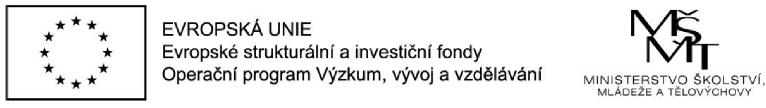 komponent informačního systémuObsahModernizace stávajícího systému (t.č. DERS GaP, verze 3.0ϱ.03) pro komplexní správu životníhocyklu portfolia projektů a grantů včetně finančního čerpání:	1Modernizace stávajícího systému (t.č. DERS OBD verze 3.10.03.01) pro evidenci publikačníchvýstupů se samočinným přenosem výsledků do RIV IS VaVaI o tyto nové funkcionality:	 6Modernizace stávajícího systému mzdové a personální agendy (t.č. VEMA MzdyͬPaM verze 34.01.4, počet zpracovávaných osob: 1000, z čehož 400 osob vykonává práci pouze v rámcidohod o pracích konaných mimo pracovní poměr) o tyto nové funkcionality:	7Pořízení nástroje „základních registrů VaV" včetně funkcionality „doplnění manuálních vstupů" a„validace správnosti dat":	 9Pořízení nástroje pro projektové řízení:	10Pořízení nástroje pro podporu HRS4R a hodnocení vědecko-výzkumných zaměstnanců	10Modernizace stávajícího systému ȋt.č. DERS GaPǡ verze 3.05.03) pro komplexní správu životního cyklu portfolia projektů a grantů včetně finančního čerpáníǣ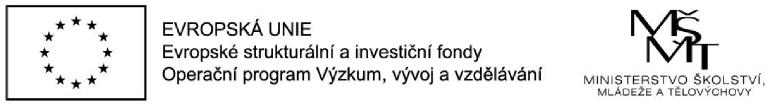 Minimální požadované parametrysplňuje ANO/NEMinimální požadované parametrysplňuje ANO/NEModernizace stávajícího systému ȋt.č. DERS OBD verze 3.10.03.01) pro evidenci publikačních výstupů se samočinným přenosem výsledků do RIV IS VaVaI o tyto nové funkcionalityǣModernizace stávajícího systému mzdové a personální agendy ȋt.č. VEMA Mzdy/PaM verze 34.01.4, počet zpracovávaných osob: ͳ000, z čehož Ͷ00 osob vykonává práci pouze v rámci dohod o pracích konaných mimo pracovní poměrȌ o tyto nové funkcionality:Pořízení nástroje „základních registrů VaV" včetně funkcionalit „doplnění manuálních vstupů" a „validace správnosti dat"ǣPořízení nástroje pro projektové řízeníǣPořízení nástroje pro podporu HRSͶR a hodnocení vědecko-výzkumných zaměstnancůMinimální požadované parametrysplňuje ANO/NEimport dat o projektechͬgrantech evidovaných mimo stávající systém ;XLS soubory s různou strukturou i v rámci identické agendyͿ,ANOGUI minimálně v českém a anglickém jazyce,ANOkompletní elektronická podpora správy celého životního cyklu grantů:založení nového nebo kopie stávajícího grantu - přidělení interního identifikátoru a hlavního řešitele, plánování úvazků a personálních nákladů řešitelů (sumarizace/ochrana personálních nákladů jednotlivých řešitelů), rozpočtu a požadovaných výstupů/indikátorů, sledování interního schvalování v různých stupních (zejména etická komise, vědecká rada, povolení pro nakládání s materiálem pro výzkum, správci sdílených přístrojů a laboratoří, odborní garanti u vybraných komodit - např. IT, stavební úpravy, knihovní fond),žádost - evidence dokumentů týkající se žádosti, možnost sledování stavu žádosti, následná archivace grantu při neschválení, aktivace při schválení:založení grantu jako zdroje čerpání/příkazce operace/správce rozpočtu ve stávajícím ekonomickém informačním systému (t.č. MUZO JASU CS 3.002.0096(3) Enterprise),založení grantu jako zdroje čerpání ve mzdové a personální agendě, iniciace změn v zasmluvnění pracovně-právních vztahů.čerpání grantu - sledování čerpání rozpočtu v ekonomickém informačním systému na úroveň dokladů a stavu objednávky/úhrady spárované faktury, blokace prostředků v rozpočtu (objednávka, služební cesta), evidence klíčových dokumentů grantu,kontrola, administrativa a změny v průběhu řešení grantu - možnost evidence změn u řešitelů, přesuny v rozpočtu/úpravy celého rozpočtu, změny požadovaných výstupů/indikátorů, možnost přiložení průběžných/monitorovacích zpráv,uzavření - kontrola požadovaných výstupů, evidence výsledků, závěrečných zpráv po ukončení grantu a jeho archivaceANOMinimální požadované parametrysplňuje ANO/NEpodpora různých poskytovatelů (zejména AZV, GAČR, TAČR, OP V, OP Z, OP PIK, OPANOPPR, OP VVV), jejich specifik (např͘ kategorie A/B a limit personálních nákladů přepočtených na FTE úvazek u GAČR) a specifických grantů (MŠMT͗ Národní program udržitelnosti - NPÚ, institucionální podpora na dlouhodobý koncepční rozvoj výzkumné organizace - RVO),evidence výkazů práce na grantech dle požadavků poskytovatelů:ANOdefinice šablon výkazů pro různé poskytovatele/operační programy (zejménaAZV, GAČR, TAČR, OP V, OP Z, OP PIK, OP PPR, OP VVV)bezobslužné přebírání nepřítomnosti z komponent Cestovní příkazy ze stávajícího ekonomického informačního systému, z plánu žurnálních služeb lékařů ze stávajícího systému mzdové a personální agendy a připravenost na přebírání informační z budoucího modulu Nepřítomnost v rámci budoucího informačního systému Formulářového a schvalovacího workflow,podpora denních, týdenních i měsíčních výkazů,podpora tisku jednotlivých i hromadných výkazů,Minimální požadované parametrysplňuje ANO/NEdetailní analytická evidence rozpočtu grantu (analytickou evidencí je myšlen rozpad na konkrétní komodity a jejich upřesněnou specifikaci, např. služební cesta „x" řešitelů do destinace „y", chemikálie „x" v množství „y" apod.) pro účely vnitřní evidence a kontroly:evidence potřebné míry detailu včetně seskupování položek pro řešitele grantu, konkrétního poskytovatele grantu, finanční účtárnu, mzdovou účtárnu, vnitřní kontrolu (grantové oddělení) a manažerské řízení ʹ slouží též jako poklad pro řešení změnnutnost doložit analytický rozpočet při založení grantu pro účely vnitřního schvalování (věcná správnost, kontrola komodit s odbornými garanty, zahrnutí „interních ceníků" nepřímýchͬrežijních nákladů ve správné struktuře a výši ʹ např. strojový čas a zajištění obsluhy sdílených přístrojů, dostupnostlaboratoří a laboratorních přístrojů)sledování čerpání rozpočtu grantu po jednotlivých položkách (integrace informací ze stávajícího ekonomického informačního systému), v celkovém souhrnu a po kalendářních rocích včetně rozpadu na celkově přidělené, plánované, rezervované, zaúčtované a zbývající (pouze zaúčtované, zaúčtovanéнrezervované) finanční prostředky pro řešitele grantu, finanční účtárnu, vnitřní kontrolu (grantové oddělení) a manažerské řízení͖ konfigurovatelné položky zdrojů financováníANOpersonální obsazení a náklady͗podpora vícezdrojového financování personálních nákladů (odborní vs. technicko-administrativní řešitelé, sociální a zdravotní odvody zaměstnavatele, odvody do FKSP) včetně povinné spoluúčasti instituce u některých poskytovatelů grantůsledování čerpání personálních nákladů (integrace informací z personálního a mzdového systému),ANOukládání všech elektronických dokumentů v příručním dokumentovém úložišti dokumentů (včetně strukturovaného ukládání a evidencí metadat dokumentů), možnost integrace s plánovaným dlouhodobým dokumentovým úložištěm elektronických dokumentů,ANOreporting pro manažerské řízení a plánování, zejména͗běžný reporting s možností uživatelské definice požadované sady dat (např. jaké granty byly podány za konkrétní útvar za minulý rok, největší granty konkrétního hlavního řešitele za posledních ϱ let, seznam grantů podaných na konkrétní grantovou agenturu v posledních ϯ letech apod.),analýza pokrytí úvazků jednotlivých řešitelů granty (míra „zagrantování" jednotlivých řešitelů z pohledu úvazku),analýza pokrytí financování jednotlivých řešitelů granty (míra„zagrantování" jednotlivých řešitelů z pohledu zdrojů financování jejich platů),vytížení řešitelů (odborných i technicko-administrativních) úvazky - využití např. při plánování nových grantů (zda mám vůbec řešitele pro zamýšlený grant), kontrola nepřekročení celkového úvazku (např. zaměstnanec v roli: lékař + pedagog + výzkumník může mít úvazek max. ϭ,Ϯ),korelace schválených a neschválených žádostí,korelace nákladovosti (grantové a mimograntové zdroje) vs. dosažených výsledků,korelace účasti řešitelů na projektech („reálná" činnost) vs. zaúvazkování na grantech (financování jejich činnosti resp. „papírová" činnost) - kontrola korektního financování a zasmluvnění pracovně-právních vztahů, zjištění jednostranných vazeb (řešitel projektu není financován z grantu, který financuje projekt a naopak osoba je financovaná z grantu, ale není řešitelem projektu, který grant financuje),otevřenost pro další korelace v budoucnu - možnost uživatelského vytváření vlastních dotazů a filtrů, ukládání vzorů dotazů,ANOMinimální požadované parametrysplňuje ANO/NEintegrace na identity management organizace - automatická synchronizace uživatelů z identity management systému organizace včetně automatického přebírání a průběžné synchronizace jejich rolí, SSO autentizace a autorizace (SSO webový portál organizace pro webový přístup, Active Directory SSO pro přístup z klientské aplikace).ANOintegrace s ostatními IS včetně plánované integrační platformy a datového skladu organizace (poskytnutí/získání dat do/z jiných systémů). Integrační rozhraní musí být založené na otevřených a obecně používaných standardech WS-* (SOAP/XML) nebo RESTful (XML/JSON) webových služeb s dokumentovaným rozhraním (WSDL nebo např. Swagger).ANOintegrace se stávajícím IS ͣHydra͞ pro správu vědeckých projektů͗export datových sad s informacemi o grantech pro IS Hydra (viz dále)doplnění funkcí(tlačítek) odkazů, resp. vyvolání informací v IS Hydra z modulu Granty a projekty (formou URL odkazu do webového rozhraní IS Hydra).ANOMinimální požadované parametrysplňuje ANO/NEpodpora Metodiky hodnocení ϮϬϭϳн,ANOvýběr x nejlepších publikací za osobu a útvar a zpřístupnění takové datové sady (pro účely zobrazení např. na webových stránkách instituce),ANOnotifikace správce systému o změnách v datech,ANOfunkce repozitáře zdrojových dat pro publikace,ANOevidence procentuálního podílu autorů publikace - podíl v rámci autorů NUDZ a podíl v rámci NUDZ a jiné instituce,ANOintegrace na identity management organizace - automatická synchronizace uživatelů z identity management systému organizace včetně automatického přebírání a průběžné synchronizace jejich rolí, SSO autentizace a autorizace (SSO webový portál organizace pro webový přístup, Active Directory SSO pro přístup z klientské aplikace),ANOintegrace s ostatními IS včetně plánované integrační platformy a datového skladu organizace (poskytnutí/získání dat do/z jiných systémů). Integrační rozhraní musí být založené na otevřených a obecně používaných standardech WS-* (SOAP/XML) nebo RESTful (XML/JSON) webových služeb s dokumentovaným rozhraním (WSDL nebo např. Swagger).ANOMinimální požadované parametrysplňuje ANO/NErozšíření stávající funkcionality vícezdrojového financování činnosti o evidenci povinné spoluúčasti instituce v případě dotačního financování, resp. dotačního financování se spoluúčastí více institucí - možnosti současné klasifikační struktury jsou již vyčerpány a využívány v rozsahu:zakázka = zdroj financování (konkrétní grant, institucionální podpora, režie...)středisko = odpovídá útvaru v organizační struktuře (výzkumný program 1-8, hospodářsko-technická správa...)podstředisko = (záměr) členění na nižší celky v rámci daného útvaru (pracovní skupina výzkumného programu, oddělení v rámci hospodářsko-technické správy...),ANOevidence velikosti úvazku vyjádřená podílem na plném úvazku (40 hodin týdně) v desetinném vyjádření, se zaokrouhlením na ϯ desetinná místa (např. 0,125) v rámci jedné činnosti (smlouvy) zaměstnance bez ohledu na zdroj financování (nyní se eviduje pouze procentuální podíl jednotlivých zdrojů financování v rámci jedné činnosti/smlouvy zaměstnance, což v rámci jedné činnosti/smlouvy tvoří v součtu vždy 100 procent, ale to může představovat libovolný úvazek zaměstnance, např. 0,125, ale klidně i 1,0),ANOevidence odvodů do FKSP dle vyhl. 114/2002 Sb., v platném znění u jednotlivých zaměstnanců,ANOexport zahrnující evidenci povinné spoluúčasti, resp. spoluúčast instituce, velikosti úvazku v desetinném vyjádření a odvodů do FKSP v patřičných sestavách, zejména:v datové sestavě pro přímé strojové zaúčtování mezd do stávajícího ekonomického informačního systému,v přehledové sestavě ͣosoby, činnosti a zakázky" (S2006) - stávající sestavu odpracovaných hodin, platu, zdravotního a sociálního pojištění doplnit o navíc o velikost úvazku v desetinném vyjádření, neodpracované hodiny (dle typu náhrad), jednotlivé složky ostatních osobních nákladů (např. DPP/DPČ - základ, zdravotní a sociální pojištění), odvody do FKSP, dílčí a celkové součty,ANOdefinice organizační struktury a systemizovaných pracovních pozic͗možnost definování organizační struktury jednotlivých útvarů, včetně vztahů nadřazenosti a podřazenosti, možnost modelování budoucího stavu s definicí časové platnosti (ͣplatí od..."),definice systemizovaných míst s charakteristikou dané pozice a kvalifikačními předpoklady, možnost modelování budoucího stavu s definicí časové platnosti (ͣplatí od..."),rezervace a sledování obsazení míst lidskými zdroji,evidence názvů míst, středisek a podstředisek v české a anglickém jazyce,ANOMinimální požadované parametrysplňuje ANO/NEpodpora výběrových řízení a náboru:vyhlášení výběrových řízení (interní, externí),přebírání popisu pozice ze systemizace,definice počtu hodnotících kol a hodnotitelů,evidence podkladů pro výběrové řízení (podkladů od uchazečů, rozhodnutí hodnotitelů atd.),přenos údajů o úspěšném kandidátovi do personalistiky,soulad s legislativou GDPR (např. výmaz podkladů neúspěšných kandidátů po definované době),těsná integrace s různými komunikačními kanály (e-mail, intranet, externí pracovní portály),ANOrozšíření stávajícího zaměstnaneckého webového portálu o:Single-Sign On (SSO) přihlášení zaměstnance (viz níže),uživatelské rozhraní minimálně v českém a anglickém jazyce,možnost zobrazení a stažení výplatní pásky zaměstnancem,virtuální docházkový terminál, pasivní evidenci docházky u pracovních poměrů, evidenci a schvalování výkazu práce u dohod o pracích konaných mimo pracovní poměr (DPP/DPČ) včetně možnost editovat vlastní výkaz, automatický přenos podkladů do zpracování mezd,plánování směn v třísměnném nepřetržitém provozu dle Zákoníku práce,podpora elektronické formy „Prohlášení poplatníka daně z příjmu fyzických osob" a „Žádosti o provedení ročního zúčtování daně", včetně možnosti elektronického podpisu a evidence dokladů v elektronické podobě,ANOe-mailová notifikace o nutnosti opětovného absolvování zdravotní prohlídky,ANOprůběžné automatizované stahování informací o dočasných pracovních neschopnostech zaměstnanců - využití webové služby v rámci tzv. eNeschopenky (https://www.cssz.cz/eneschopenka),ANOintegrace na identity management organizace - primární zdroj dat o osobách s pracovně-právními vztahy vůči instituci (včetně jejich jednoznačné a neměnné identifikace např. osobním číslem) pro identity management systému organizace včetně automatického přebírání a průběžné synchronizace jejich pracovních pozic a organizačního zařízení, resp. rolí v identity managementu,ANOSSO autentizace a autorizace (SSO webový portál organizace pro webový přístup, Active Directory SSO pro přístup z klientské aplikace),ANOintegrace s ostatními IS včetně plánované integrační platformy a datového skladu organizace (poskytnutí/získání dat do/z jiných systémů). Integrační rozhraní musí být založené na otevřených a obecně používaných standardech WS-* (SOAP/XML) nebo RESTful (XML/JSON) webových služeb s dokumentovaným rozhraním (WSDL nebo např. Swagger), případně prostřednictvím přímého přístupu k datové základně pomocí ODBC (v takovém případě poskytne dodavatel nezbytnou součinnost pro integraci - popis datových struktur a relací).ANOMinimální požadované parametrysplňuje ANO/NEuživatelsky přátelské a jednoduché GUI minimálně v českém a anglickém jazyce, přístupné z běžného webového prohlížeče z různých operačních systémů včetně mobilních platforem, nevyžadující pro provoz instalaci proprietárních doplňků/technologií třetích stran (Oracle Java, Adobe Flash apod.),ANOintegrace zdrojových dat o všech aktivitách a výsledcích - pokud už někde existují data v elektronické podobě, musí se je nástroj využít formou integrace se zdrojovým IS a nesmí je požadovat jako manuální vstup - aktuální datové zdroje (požadována je též připravenost na využití dalších zdrojů v budoucnu):evidence zaměstnanců, jejich činností (pracovní pozice), mzdové úvazky a organizační struktura - automatizovaně z personální a mzdové agendyvědecko-výzkumná činnost:publikační výstupy - systém evidence publikačních výstupů,zapojení do grantů a plnění indikátorů - systém pro komplexní správu životního cyklu portfolia projektů a grantů,činnosti a úkoly - IS Hydra včetně SW nástroje pro projektové řízení,léčebná péče - automatizovaně z nemocničního informačního systému (t.č. STAPRO FONS Akord)pravidelná výuka pregraduálních VŠ studentů - hromadný manuální import Ϯx do rokaANOnástroj zahrnuje funkcionalitu ručního doplnění aktivit a výsledků (dat, která nejsou získávaná samočinně), včetně možnosti doplnění dat jeho nadřízeným nebo jinou pověřenou osobou,ANOnástroj zahrnuje funkcionalitu pravidelné validace evidovaných dat zaměstnancem, jehož se údaje týkají, včetně možnosti validace dat jeho nadřízeným nebo jinou pověřenou osobou,ANOvalidovaná data jsou přístupná nejen pro nástroj „HRSϰR a hodnocení vědecko- výzkumných zaměstnanců" (viz dále), ale i pro další IS (např. Hydra, web/intranet, Scientometr atd.). Validovaná data jsou rovněž přístupná formou strukturovaného „CV" pro další IS.ANOintegrace na identity management organizace - automatická synchronizace uživatelů z identity management systému organizace včetně automatického přebírání a průběžné synchronizace jejich rolí, SSO autentizace a autorizace (SSO webový portál organizace pro webový přístup, Active Directory SSO pro přístup z klientské aplikace),ANOintegrace s ostatními IS včetně plánované integrační platformy a datového skladu organizace (poskytnutí/získání dat do/z jiných systémů). Integrační rozhraní musí být založené na otevřených a obecně používaných standardech WS-* (SOAP/XML) nebo RESTful (XML/JSON) webových služeb s dokumentovaným rozhraním (WSDL nebo např. Swagger).ANOMinimální požadované parametrysplňuje ANO/NEuživatelsky přátelské a jednoduché GUI minimálně v českém a anglickém jazyce, přístupné z běžného webového prohlížeče z různých operačních systémů včetně mobilních platforem, nevyžadující pro provoz instalaci proprietárních doplňků/technologií třetích stran (Oracle Java, Adobe Flash apod.),ANOpředpokládaný počet aktivně řešených projektů je nejvýše ϭϬϬ,ANOmožnost ukládání příloh do souhrnné velikost min. ϯϬ GB,ANOnástroj/licence nesmí omezovat počet neaktivních projektů, řešitelů, počty vytvářených úkolů.ANOmožnost delegování správy projektů na konkrétní řešitele,ANOsledování úkolů, termínů a stráveného času v rámci konkrétních projektů,ANOmožnost diskuze, vkládání komentářů a příloh u úkolů, včetně upozorňování e- mailem,ANOpřiřazení úkolu konkrétnímu řešiteli s termínem, zobrazení kalendářového pohledu s úkoly a jejich termíny,ANOsledování času stráveném na úkolech/projektech a reportování,ANOintegrace na identity management organizace - automatická synchronizace uživatelů z identity management systému organizace včetně automatického přebírání a průběžné synchronizace jejich rolí, SSO autentizace a autorizace (SSO webový portál organizace pro webový přístup, Active Directory SSO pro přístup z klientské aplikace),ANOintegrace s ostatními IS včetně plánované integrační platformy a datového skladu organizace (poskytnutí/získání dat do/z jiných systémů). Integrační rozhraní musí být založené na otevřených a obecně používaných standardech WS-* (SOAP/XML) nebo RESTful (XML/JSON) webových služeb s dokumentovaným rozhraním (WSDL nebo např. Swagger), případně prostřednictvím přímého přístupu k datové základně pomocí ODBC (v takovém případě poskytne dodavatel nezbytnou součinnost pro integraci - popis datových struktur a relací).ANOMinimální požadované parametrysplňuje ANO/NEUživatelsky přátelské a jednoduché GUI minimálně v českém a anglickém jazyce, přístupné z běžného webového prohlížeče z různých operačních systémů včetně mobilních platforem, nevyžadující pro provoz instalaci proprietárních doplňků/technologií třetích stran (Oracle Java, Adobe Flash apod.).ANOMinimální požadované parametrysplňuje ANO/NEPrezentace validovaných vstupních dat z nástroje ͣzákladní registry VaA͞ hodnocenému a hodnotiteli s možností prezentace dat formou:prosté prezentace zdrojových dat,agregační funkce několika vstupních parametrů (např. pořadí autora + IF + interdisciplinární bonus),3D vizualizace pozice hodnoceného vůči vyššímu celku/datové množině (např. v rámci pracovní skupiny, výzkumného programu, zdroje financování, projektu/grantu, zaměstnanců s identickou pracovní pozicí).ANOMožnost uživatelské a flexibilní definice klíčových faktorů a metrik hodnocení, vazba na zdrojová data - metriky nemusí nutně vycházet ze zdrojových dat (např. měkké metriky vyžadující manuální vstup např. přínos pro společnost) a v rámci hodnocení mohou být pouze prezentována vstupní data (viz výše) bez vazby na hodnotící metriku (čistě pro informaci):kvantitativní vs. kvalitativnítypy (numerické, textové, ͙), škály (ϭ-5, A-E, 0-100% se stupni po 10%, výborně až nedostatečně)možnost definice metriky jako agregační funkce několika vstupních parametrů (např. pořadí autora + IF + interdisciplinární bonus).ANOZohlednění souběhu činností (pracovní pozice) jednoho zaměstnance.ANOZohlednění maticové organizační struktury: základní organizační struktury/přímého nadřízeného (evidované v personální a mzdové agendě) vs. projektové/grantové organizační struktury/projektového nadřízeného (evidované v evidenci grantů resp. v jiných informačních systémech Zadavatele)ANOZohlednění změn řešitelů projektů (grantů) v průběhu roku, zohlednění ve volbě osob/y hodnotitele.ANOVolitelná možnost zobrazit či skrýt porovnání hodnocení s ostatními zaměstnanci v rámci různých úrovní agregace (pracovní skupina, projekt/grant, výzkumného programu či celé instituce).ANOPodpora hodnocení technicko-administrativních zaměstnanců.ANOZpřístupnění vybraných datových sad pro manažerské řízení a plánování s různou úrovní přístupu (včetně veřejné) formou tabulky/kontingenční tabulky a vizualizace formou koláčových grafů a 3D vizualizace, možnost exportu v strojově čitelné podobě pro další zpracování.ANOPodpora procesu plánování a vyhodnocení osobních cílů a rozvojových plánů odvozených od cílů instituce, hlídání (ne)splnění termínů s notifikací různých skupin příjemců prostřednictvím e-mailu, schvalování a uložení v elektronické podobě s využitím elektronických podpisů a elektronického důvěryhodného úložiště.ANOintegrace na identity management organizace - automatická synchronizace uživatelů z identity management systému organizace včetně automatického přebírání a průběžné synchronizace jejich rolí, SSO autentizace a autorizace (SSO webový portál organizace pro webový přístup, Active Directory SSO pro přístup z klientské aplikace),ANOintegrace s ostatními IS včetně plánované integrační platformy a datového skladu organizace (poskytnutí/získání dat do/z jiných systémů). Integrační rozhraní musí být založené na otevřených a obecně používaných standardech WS-* (SOAP/XML) nebo RESTful (XML/JSON) webových služeb s dokumentovaným rozhraním (WSDL neboANOMinimální požadované parametrysplňuje ANO/NEnapř. Swagger)͕ případně prostřednictvím přímého přístupu k datové základně pomocí ODBC ;v takovém případě poskytne dodavatel nezbytnou součinnost pro integraci ʹ popis datových struktur a relací).